ЗАПИТ НА ОТРИМАННЯ ФІНАНСУВАННЯ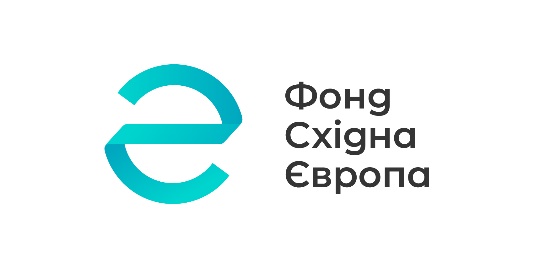 Інформація, надана Фонду Східна Європа (у запиті та документах, що до нього додані), яка не є загальнодоступною, є конфіденційною. Надаючи Фонду анкету, Заявник надає право Фонду відповідно до Закону України «Про захист персональних даних» отримувати, збирати, обробляти, реєструвати, накопичувати, зберігати, використовувати інформацію, яка, відповідно до умов законодавства, становить персональні дані організації-Заявника та/чи осіб, пов’язаних із організацією-Заявником. Використання інформації, що становить персональні дані організації-Заявника та/чи осіб, пов’язаних із організацією-Заявником, здійснюється винятково в межах, необхідних для ухвалення рішення Фондом щодо можливості фінансування проєкту Заявника. Наданням Фонду анкети та документів, що до них додані, Заявник стверджує, що вся надана Заявником Фонду інформація, в тому числі та, що становить персональні дані, надана Фонду на законних підставах.Анотація проєкту У цьому розділі надайте короткий опис проєкту (необхідність реалізації проєкту, цільова аудиторія проєкту, цілі та завдання проєкту, діяльність та заходи проєкту, очікувані результати, в якій мірі відбувається координація з органами влади, які ризики можуть стати на заваді успішній реалізації вашого проекту, та яка у вас стратегія з їх мінімізації). Опис організації та кваліфікація ключових виконавцівУ цьому розділі наведіть ключову інформацію про організацію: основні напрямки діяльності, цільові аудиторії, для яких працює організація, досвід діяльності організації з тематики проєкту, досвід управління грантами. Вкажіть, хто буде залучений до роботи за проєктом та який функціонал передбачається.Стан реалізації проєкту на даний час Якщо проєкт, на фінансування якого подається запит, вже реалізовується, просимо коротко зазначити на якій стадії реалізації проєкт перебуває (зазначте наявні результати реалізації проєкту, станом на дату подання запиту).Бюджет проєктуНадайте бюджет проєкту за шаблоном, в форматі excel. Якщо кошти запитуються на оплату праці, надайте резюме виконавців. Логічна модель проєкту
Надайте показники досягнення результатів/виконання діяльності, які ви плануєте досягти за проєктом. Ці показники є стандартними. Заповнюйте лише планові значення, які матимуть відношення до вашого проєкту.Додатки Просимо надати вказані нижче документи та будь-яку іншу, важливу на ваш погляд, інформацію (просимо надавати перелічені документи тільки ті організації, які не отримували фінансування Фонду після 01.04.2021 р.):  Лист підтримки проєкту від органу місцевої влади  Статут організації/Установчий акт  Свідоцтво про реєстрацію організації/Виписка з Єдиного державного реєстру юридичних осіб, фізичних осіб-підприємців та громадських формувань  Витяг з Єдиного державного реєстру юридичних осіб, фізичних осіб-підприємців та громадських формувань станом на дату заповнення анкети (в електронній формі), що включає інформацію за всіма параметрами запиту, вказаними у формі витягу відповідного онлайн-сервісу Міністерства юстиції України  Рішення про включення до реєстру неприбуткових установ та організацій  Документи (протоколи, накази), що засвідчують повноваження керівника організації  Довідка з банку на підтвердження банківських реквізитів (якщо є окремий рахунок для коштів гранту, надайте довідку на такий рахунок; якщо окремого рахунку немає, надайте довідку на основний рахунок організації)Засвідчення заявникаЦим підтверджую, що, наскільки мені відомо, інформація, надана у цьому запиті, є повною і правильноюПідпис керівника організації 	___________________     Дата  «___» _______________ 2022 р. Назва проєкту  Назва організації (згідно реєстраційних документів)Код ЄДРПОУ організаціїЮридична адреса організаціїПоштова/фактична адреса організаціїТелефонЕлектронна поштаВебсторінка, сторінки в соцмережахПІБ керівника організації (особа, уповноважена виступати від імені організації згідно Статуту)Посада керівника організації (згідно Статуту)Контактна інформація керівника організації (мобільний телефон, електронна пошта)ПІБ керівника проєктуКонтактна інформація керівника проєкту (мобільний телефон, електронна пошта)ПІБ бухгалтера організаціїКонтактна інформація бухгалтера організації (мобільний телефон, електронна пошта)Термін реалізації проєктуГеографія проєктуОчікуване фінансування від Фонду Східна Європа (грн)Чи має ваша організація поточний рахунок у гривнях, відкритий в установі банку? так ніЯкщо ТАК, наведіть, будь ласка, банківські реквізити рахунку:назва банкуIBAN №Чи має ваша організація додатковий (інший, ніж рахунок, реквізити якого вказані вище) поточний рахунок у гривнях, який міг би використовуватися винятково для коштів гранту у випадку його отримання? так ніЯкщо ТАК, наведіть, будь ласка, банківські реквізити рахунку:назва банкуIBAN №Очікувані результати та передбачені проєктом продукти/послуги (діяльність)Очікувані результати та передбачені проєктом продукти/послуги (діяльність)ІндикаториЗаплановані показники результатівЦіль: Короткострокове покращення добробуту громадян, які постраждали в наслідок військових дійЦіль: Короткострокове покращення добробуту громадян, які постраждали в наслідок військових дійЦіль: Короткострокове покращення добробуту громадян, які постраждали в наслідок військових дійЦіль: Короткострокове покращення добробуту громадян, які постраждали в наслідок військових дійЗавдання 1. Підтримка центрів для внутрішньо переміщених осіб через створення кращих житлових умовЗавдання 1. Підтримка центрів для внутрішньо переміщених осіб через створення кращих житлових умовЗавдання 1. Підтримка центрів для внутрішньо переміщених осіб через створення кращих житлових умовЗавдання 1. Підтримка центрів для внутрішньо переміщених осіб через створення кращих житлових умовРезультат 1Підтримані мережі центрів для внутрішньо переміщених осіб через створення кращих житлових умовКількість центрів тимчасового перебування внутрішньо переміщених осіб (ВПО), які отримали допомогуПродукти/послуги Кількість одиниць товарів групи “велика побутова техніка”, яку отримали центри тимчасового перебування ВПОПродукти/послуги Кількість одиниць товарів групи “дрібна побутова техніка” яку отримали центри тимчасового перебування ВПОПродукти/послуги Кількість ВПО, які перебувають у прихистках, і отримали допомогу у межах проєктуКількість осіб;Включаючи аналіз (к-сть чоловіків/жінок та дітей (0-17), к-сть представників вразливих груп з розбивкою за групами.Завдання 2.  Підтримка продовольчими та непродовольчими товарами громадян, які постраждали в наслідок військових дійЗавдання 2.  Підтримка продовольчими та непродовольчими товарами громадян, які постраждали в наслідок військових дійЗавдання 2.  Підтримка продовольчими та непродовольчими товарами громадян, які постраждали в наслідок військових дійЗавдання 2.  Підтримка продовольчими та непродовольчими товарами громадян, які постраждали в наслідок військових дійРезультат 2Громадяни, які постраждали від військових дій, отримали допомогу у сфері харчування та забезпечення непродовольчими товарамиКількість домогосподарств ВПО, які отримали допомогу у межах проєктуКількість домогосподарств не ВПО, які отримали допомогу в межах проєктуПродукти/ послугиКількість продовольчих наборів, які отримали особи, що постраждали від військових дійПродукти/ послугиКількість наборів непродовольчих товарів, які отримали особи, що постраждали від військових дійПродукти/ послугиКількість ВПО, які отримали допомогу у сфері харчуванняКількість осіб (що не мають статусу ВПО), які отримали допомогу у сфері харчуванняКількість осіб;Включаючи аналіз (к-сть чоловіків/жінок та дітей (0-17), к-сть представників вразливих груп з розбивкою за групами.Продукти/ послугиКількість ВПО, яких було забезпечено непродовольчими товарамиКількість осіб (що не мають статусу ВПО), які отримали допомогу непродовольчими товарамиКількість осіб;Включаючи аналіз (к-сть чоловіків/жінок та дітей (0-17), к-сть представників вразливих груп з розбивкою за групами.Завдання 3. Надання психологічної підтримки для громадян, які постраждали від військових дійЗавдання 3. Надання психологічної підтримки для громадян, які постраждали від військових дійЗавдання 3. Надання психологічної підтримки для громадян, які постраждали від військових дійЗавдання 3. Надання психологічної підтримки для громадян, які постраждали від військових дійРезультат 3Громадяни, які постраждали від військових дій, отримали психологічну допомогуКількість ВПО, які отримали психологічну допомогуКількість осіб (що не мають статусу ВПО), які отримали психологічну допомогуКількість осіб;Включаючи аналіз (к-сть чоловіків/жінок та дітей (0-17), к-сть представників вразливих груп з розбивкою за групами).Продукти/ послуги Кількість групових занять з психологомПродукти/ послуги Кількість індивідуальних консультацій з психологомМІСЦЕ ПЕЧАТКИОРГАНІЗАЦІЇ (якщо є)МІСЦЕ ПЕЧАТКИОРГАНІЗАЦІЇ (якщо є)